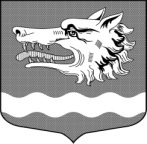 Администрация муниципального образования Раздольевское сельское поселение                    муниципального образования Приозерский муниципальный район Ленинградской областиПОСТАНОВЛЕНИЕ19 января 2017 года                                                                                         № 04Руководствуясь приказом Министерства строительства и жилищно-коммунального хозяйства Российской Федерации от 22 декабря  2016г. № 1003/пр «О нормативе  стоимости   одного квадратного метра общей площади  жилого помещения по Российской Федерации  на первое полугодие  2017 года и показателях средней рыночной стоимости одного квадратного метра общей площади жилого помещения по субъектам Российской Федерации на I квартал 2017 года», Методическими рекомендациями по определению норматива стоимости одного квадратного метра общей площади жилья в муниципальных образованиях Ленинградской области и стоимости одного квадратного метра общей площади жилья в сельской местности Ленинградской области, утвержденными распоряжением Комитета по строительству Ленинградской области от 04 декабря 2015 года №552 «О мерах по обеспечению осуществления полномочий комитета по строительству Ленинградской области по расчету размера субсидий и социальных выплат, предоставленных за счет средств областного бюджета Ленинградской области в рамках реализации на территории Ленинградской области федеральных целевых программ и государственных программ Ленинградской области», Уставом муниципального образования Раздольевское сельское поселение, администрация муниципального образования Раздольевское сельское  поселение муниципального образования Приозерский муниципальный район Ленинградской области  ПОСТАНОВЛЯЕТ: 1. Утвердить на первый квартал 2017 года норматив стоимости одного квадратного метра общей площади жилья на территории муниципального образования Раздольевское сельское  поселение муниципального образования Приозерский муниципальный район Ленинградской области , применяемый в рамках реализации подпрограммы «Обеспечение жильем молодых семей» федеральной целевой программы «Жилище» на 2015-2020 годы,  подпрограмм «Жилье для молодежи» и «Поддержка граждан, нуждающихся в улучшении жилищных условий, на основе принципов ипотечного кредитования в Ленинградской области» государственной программы Ленинградской области «Обеспечение качественным жильем граждан на территории Ленинградской области, в размере 42 006 рублей 00 копеек (исходные данные приведены в приложении).2. Довести до сведения населения, проживающего на территории муниципального образования Раздольевское сельское поселение муниципального образования Приозерский муниципальный район Ленинградской области, настоящее постановление путём его опубликования в средствах массовой информации.3. Настоящее постановление вступает в силу с даты его официального опубликования.4. Контроль за исполнением постановления возложить на специалиста                                         1 категории Потоцкую С.А.Глава администрации                                                                         А.Г.Соловьев	С.А. Потоцкая 66-725Разослано: Дело – 2, прокуратура – 1, жилищный отдел – 1, комитет по строительству – 1.Приложение 1к постановлению администрацииМО Раздольевское сельское поселениеот 19.01.2017 года № 04Расчет по определению средней рыночной стоимости  общейплощади жилья для определения размера субсидий1. По справке администрации МО Приозерский муниципальный район реализация по «Устойчивому развитию сельских территорий на 2014 – 2017 годы и на период до 2020 года» -  Евменчик В.И., 53,5 кв.м., 2 300 000 рублей (МО Раздольевское сельское поселение); Ст. дог = 42991 руб.2. Ст. строй. = 43000 руб.3. Ст. стат. = 54648 руб.                                                                                       (первичный рынок - 54544, вторичный рынок - 54752)4. Ст. кредит. = 46250 руб. (по данным ОАО «ОблЖАИК»)Сведениязастройщиков, осуществляющих строительство и деятельность на территории МО Раздольевское сельское поселениена 1 квартал 2017 года5. Среднее значение 1 кв.м. общей площади жилья по МО Раздольевское сельское поселение (Ср. кв. м.):Ср. кв. м. = Ст.дог. ∙ 0, 92 + Ст. кредит. ∙ 0, 92 + Ст. стат. + Ст. строй.                                                                                                                                                      NКр. - коэффициент = 0,92 (выведен с учетом методики, утвержденной приказом Министерства регионального развития РФ от 12.04.2006 г. № 34)N = 4 (количество показателей, используемых при расчете)Ср.  кв. м.  = 42991  ∙ 0, 92 + 46250  ∙ 0, 92 + 54648 + 43000  = 44937,43 руб.                                                                      	                   4РАСЧЕТсредней рыночной стоимости одного квадратногометра общей площади жилья на 1 квартал 2017 года поМО Раздольевское сельское поселение для расчета субсидий(Ср. ст. кв. м.) в руб.Ср. ст. кв.м. = Ср. кв.м. ∙ К. дефл.К. дефл. – 101,6 дефлятор на очередной квартал (утвержденный Минэкономразвития России.)Ср. ст. кв.м. = 44937,43 ∙ 1,016 = 45656 руб.О нормативе   стоимости одного квадратного метра общей площади жилья на первый квартал 2017 года на территории муниципального образования Раздольевское сельское поселение муниципального образования Приозерский муниципальный район Ленинградской областиЗастройщикиСтоимость 1 кв.м. в (руб.)ЗАО «Викинг»43000Средняя стоимость 1 кв.м.43000НазваниемуниципальногообразованияНормативно-правовойдокумент обустановлениисреднейрыночнойстоимости   1кв. м.  на     1 квартал 2017 г.(№, дата)Расчетные показателиРасчетные показателиРасчетные показателиРасчетные показателиРасчетные показателиРасчетные показателиУтвержденный норматив стоимости одного квадратного метра общей площади жилого помещения на 1 квартал 2017 годаНазваниемуниципальногообразованияНормативно-правовойдокумент обустановлениисреднейрыночнойстоимости   1кв. м.  на     1 квартал 2017 г.(№, дата)Ср.ст.кв. м.Утвержденный норматив стоимости одного квадратного метра общей площади жилого помещения на 1 квартал 2017 годаНазваниемуниципальногообразованияНормативно-правовойдокумент обустановлениисреднейрыночнойстоимости   1кв. м.  на     1 квартал 2017 г.(№, дата)Ср.ст.кв. м.Ср. кв. м.Утвержденный норматив стоимости одного квадратного метра общей площади жилого помещения на 1 квартал 2017 годаСт. дог.Ст. кредит.Ст.стат.Ст.строй.Утвержденный норматив стоимости одного квадратного метра общей площади жилого помещения на 1 квартал 2017 годаРаздольевскоесельскоепоселениепостановлениеглавыадминистрацииМО № 04         от 19.01.2017 г4565644937,43  4299146250546484300042 006